Implementasi Algoritma Decision Tree
Untuk Mengetahui Faktor Kredit Macet Dan Lancar 
Di Koperasi Serba Usaha Daruzzakah Rensing Lombok TimurMahpuz1, Yahya2, Muhammad Wasil31Program Studi Teknik Informatika, Universitas Hamzanwadi2Program Studi Sistem Informasi, Universitas Hamzanwadi3Program Studi Teknik Informatika, Universitas Hamzanwadimahfuzuma@gmail.com, ayhay7078@gmail.com, m.wasil@ymail.comAbstrakKredit merupakan produk utama dari koprasi simpan pinja dala upaya meningkatkan profitabilitasnya. Semakin besar kredit yang dikeluarkan maka semakin besar pula laba diperoleh oleh suatu koperasi tersebut, setiap koperasi akan mengemas produk kredit sedemikian rupa agar dapat menarik perhatian setiap nasabahnya. Akan tetapi suatu koperasi  dapat menemukan masalah dalam menyalurkan kreditnya, seperti yang ada pada koperasi Serba Usaha Daruzzakah yang terletak di Desa Rensing Kecamatan Sakra Barat Kabupaten Lombok timur, dalam menentukan kelayakan pemberian kredit mereka selalu menggunakan data statistik, akan tetapi data tersebut tidak menjamin apakah selama pembayaran kredit lancar atau macet. Agoritma Decision Tree akan memberika beberpa opsi untuk melihat faktor apa yang menjadi kredit macet atau lancar, hal ini dilakukan untuk mengklasifikasikan kredit mana yang sekiranya lancar dan macet sehingga kedepannya bisa dilakukan antisipasi lebih awalKata Kunci : Kredit, Koperasi, Decision Tree AbtractCredit is the main product of savings and loan cooperatives in an effort to increase profitability. The greater the credit issued, the greater the profit earned by a cooperative, each cooperative will package credit products in such a way as to be able to attract the attention of each customer. However, cooperative suati can find problems in channeling credit, such as those in the Daruzzakah Multipurpose Cooperative located in Rensing Village, West Sakra Subdistrict, East Lombok Regency, however, the cooperative some can find problems in channeling credit, such as those in the Daruzzakah Multipurpose Cooperative which is located in Rensing Village, West Sakra District, East Lombok Regency, in determining the creditworthiness of credit they always use statistical data, but the data does not guarantee whether during credit or non-performing loans. The Decision Tree algorithm will provide several options to see what factors are bad or current loans, this is done to classify which loans are smooth and bad so that in the future it can be anticipated early.Keywords: Credit, Cooperatives, Decision TreePendahuluanPerkembangan ilmu pengetahuan dan teknologi menyebabkan terjadinya perubahan besar dalam semua aspek terutama aspek prekonomian. Meningkatnya kebutuhan hidup membuat pengeluaran yang harus dikeluarkan semakin banyak. Persaingan pasar bebas yang semakin tinggi menimbulkan sinergi positif dimana  keterlibatan berbagai macam pihak dalam upaya perbaikan prekonomian. Koperasi sebagai gerakan ekonomi yang tumbuh dari masyarakat merupakan organisasi swadaya masyarakat yang lahir atas kehendak, kekuatan dan partisipasi masyarakat dalam menentukan tujuan, sasaran kegiatan serta pelaksanaannya. Keberadaan koperasi sebagai wadah untuk mewujudkan kesejahteraan bersama bagi seluruh Rakyat Indonesia.Koperasi Daruzzakah Rensing merupakan koperasi simpan pinjam yang kegiatana usahanya menghimpun dan menyalurkan dana kepada para anggotanya denga bunga yang rendah. Koperasi ini disebut juga sebagai koperasi kredit dimana pengelolaannya dilakukan secara mandiri dan demokratis, serta anggotanya bergabung secara sukarela, ada pula yang menyebut bahwa koperasi simpan pinjam merupakan lembaga keuangan non-bank yang memiliki kegiatan usaha dari anggotanya dan memberikan pinjaman kepada para anggota dengan bunga rendah. sehingga untuk mengatasi masalah ini penulis akan menerapkan data mining dengan algoritma decision tree dalam menganalisa pola yang akan membantu untuk mencari tau kenapa kredit dari nasabah itu dikatakan macet atau lancar, yang dimana algorimta decision tree merupakan algoritma klasifikasi yang memberikan output berupa sebuah pohon keputusan yang menampilkan setiap detail dari masalah yang di teliti.Landasan TeoriPenelitian TerkaitBeberapa penelitian terkait untuk penggunaan Data Mining metode klasifikasi dengan menggunakan algoritma decision tree dalam mencari pola untuk menentukan yang terbaik atau untuk memprediksi yang akan terjadi kedepannya, diantaranya adalah :Penelitian yang dilakukan oleh Yahya, dan Reni Zuliana pada jurnal yang berjudul “Prediksi Jumlah Penggunaan BBM Perbulan Menggunakan Algoritma Decition Tree (C4.5) Pada Kantor Dinas Lingkungan Hidup dan Kebersihan Kecamatan Selong Kabupaten Lombok Timur”(2018) didapat kesimpulan jika Dari hasil penelitian yang telah dilakukan, maka dapat disimpulkan bahwa penggunaan BBM dapat diprediksi dan dievaluasi dengan memanfaatkan teknik Data Mining menggunakan algoritma decition tree (C4.5), dari data penggunaan BBM dengan data training yang telah diperoleh. Metode algoritma Decition Tree (C4.5) yang digunakan pada prediksi ini cukup baik karena menghasilkan nilai akurasi 67.33%. Dari tiga kali percobaan yang telah dilakukan dapat diketahui hasil nilai K-Fold Validaton yaitu, semakin besar nilai K-Fold Validation yang digunakan maka semakin tinggi nilai akurasi yang akan diperoleh. Metode algoritma Decition Tree (C4.5) yang digunakan dapat diketahui pula tingkat penggunaan yang tinggi dan yang baik, sehingga dalam menganalisa data metode ini cukup akurat untuk tetap mengoptimalkan pemakaian BBM [1]. Penelitian yang dilakukan oleh Yupi Kuspandi Putra dan Yeni Kurniatul Mashun pada jurnal yang berjudul “Prediksi Jumlah Retribusi Sampah Perbulan menggunakan algoritma decition tree (C4.5) pada Kantor Dinas Lingkungan Hidup dan Kebersihan Kecamatan Selong Kabupaten Lombok Timur” didapatkan kesimpulan Dari pengujian yang telah dilakukan sebelumnya dengan algoritma Decition Tree dengan number of validation yang berbeda, hasil yang diperoleh menunjukkan bahwa algoritma Decition Tree (C4.5) memperoleh hasil yang unggul. Dari tiga kali uji coba, ketiganya menunjukkan hasil akurasi dan nilai AUC yang tinggi. Hasil yang paling unggul yaitu dengan menggunakan number of validation 3, dengan nilai akurasi yang diperoleh sebesar 96.51% dan nilai AUC sebesar 0.976% dengan tingkat diagnosa nilai akurasi excellent classification. Dengan demikian dapat disimpulkan bahwa algoritma Decition Tree (C4.5) terbukti akurat dalam prediksi retribusi persampahan[2]. Penelitian yang dilakukan oleh afnia Sartika Hutasoid, Pilipus Tarigan, Dan Robinson Siagian dalam jurnal yang berjudul “Implementasi Data Mining Klasifikasi Gizi Balita Pada Posyandu Medan Timur Dengan Menggunakan Metode C4.5” didapatkan kesimpulan bahwa Algoritma C45 (Decision tree) dapat digunakan untuk memudahkan dalam pengambilan keputusan dengan memproyeksikan data-data yang ada ke dalam bentuk pohon keputusan, berdasarkan nilai entropy dan gain yang dimiliki masing-masing atribut data dan algoritma C4.5 dapat dipakai untuk menghasilkan keputusan yang akurat untuk memberikan hasil lebih baik dalam mengklasifikasikan setatus gizi karena data status gizi balita berupa data kelompok yang cocok dengan sifat klasifikasi algoritma C4.5[3].Pengertian koperasi Undang-undang Nomor 25 tahun 1992 menyatakan bahwa koperasi merupakan badan usaha yang beranggotakan orang atau badan hukum koperasi yang melandaskan kegiatanya berdasarkan atau asas kekeluargaan. Sementara  pernyataan Standar Akutansi Nomor 27 menyatakan bahwa koperasi adalah badan usaha yang mengorganisasi pemanfaatan dan pendayagunaan sumber daya ekonomi para anggotanya atas dasar prinsip-prinsip koperasi dan kaidah usaha ekonomi untuk meningkatkan taraf hidup anggota dan masyarakat pada umumnya[1].DataminingData mining adalah proses untuk menggali (mining)  pengetahuan dan informasi baru dari data yang berjumlah banyak, dengan menggunakan kecerdasan buatan (artificial Intelegence), statistik dan matematika. Data mining merupakan teknologi yang diharapkan dapat menjembatani komunikasi antara data dan pemakainya.Data mining  merupakan disiplin ilmu yang bertujuan untuk menemukan, menggali pengetahuan dari data atau informasi yang kita miliki. Data mining pencarian pola yang diinginkan pada database untuk membantu pengambilan keputusan di waktu yang akan datang. Text mining mengekstrak pola yang berguna dari sumber data teks melalui eksplorasi pola tertentu. Pola-pola ini dapat diketahui oleh perangkat tertentu yang memberikan suatu analisa data yang berguna kemudian dapat dipelajari lebih teliti, yang memungkin penggunaan perangkat pendukung lainnya[2]. Dalam prosesnya datamining dibagi menjadi lima proses tergantung jenis data yang akan diolah, yaitu :Gambar 1. Proses dalam data miningTahapan yang dilakukan pada proses datamining diawali dari seleksi data dari data sumber ke data target, tahap processing untuk memperbaiki kualitas data, transformasi data mining serta tahap interpretasi dan evaluasi yang menghasilkan output berupa pengetahuan baru yang diharapkan memberikan kontribusi yang lebih baik secara detail dijelaskan sebagai berikut :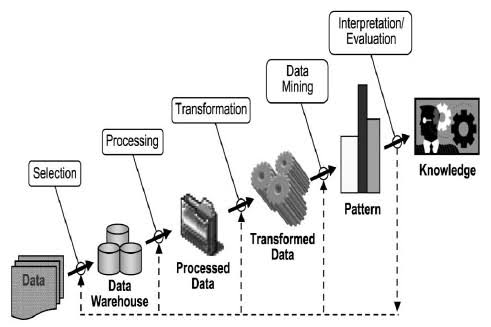 Gambar 2. Tahapan pengolahan data miningPembersihan data (Data Cleaning)Merupakan proses menghilangkan noise dan data yang tidak konsisten atau tidak relevan. Pada umumnya, data yang diperoleh baik dari database suatu perusahaan maupun hasil eksperimen memiliki isian yang tidak sempurna seperti data yang hilang, data yang tidak valid atau juga hanya sekedar salah ketik. Selain itu, ada juga atribut-atribut data yang tidak relevan dengan hipotesa data mining yang dimiliki. Data-data yang tidak relevan itu juga lebih baik dibuang, pembersihan data juga akan mempengaruhi performasi dari teknik data mining, karena data yang ditangani akan berkurang jumlah dan kompleksitasnya.Integrasi data (Data Integration)Merupakan penggabungan data dari berbagai database ke dalam satu database baru. Tidak jarang data yang diperlukan untuk data mining tidak hanya berasal dari satu database tetapi juga berasal dari beberapa database atau file teks. Integrasi data dilakukan pada atribut-atribut yang mengidentifikasi entitas-entitas yang unik seperti atribut nama, jenis produk, nomor pelanggan dan lainnya. Integrasi data perlu dilakukan secara cermat karena kesalahan pada integrasi data bisa menghasilkan hasil yang menyimpang dan bahkan menyesatkan pengambilan aksi nantinya.Seleksi data (Data Selection)Data yang ada pada database seringkali tidak semuanya dipakai. Oleh karena itu, hanya data yang sesuai untuk dianalisis yang akan diambil dari database.Transformasi data (Data Transformation) Data diubah atau digabung ke dalam format yang sesuai untuk diproses dalam data mining. Beberapa metode data mining membutuhkan format data yang khusus sebelum bisa di aplikasikan.Proses mining Proses mining merupakan suatu proses utama saat metode diterapkan untuk menemukan pengetahuan berharga dan tersembunyi dari data.Evaluasi Pola (Pattern Evaluation) Untuk mengidentifikasi pola-pola menarik ke dalam knowledge based yang ditemukan. Dalam tahap ini hasil dari teknik data mining berupa pola-pola yang khas maupun model prediksi di evaluasi untuk menilai apakah hipotesa yang ada memang tercapai. Bila ternyata hasil yang diperoleh tidak sesuai hipotesa ada beberapa alternative yang dapat diambil seperti menjadikannya umpan balik untuk memperbaiki proses data mining, mencoba metode data mining lain yang lebih sesuai, atau menerima hasil ini sebagai suatu hasil yang di luar dugaan yang mungkin bermanfaat.DatasetDataset adalah objek yang mempresentasikan data dan relasinya di memori, strukturnya mirip dengan data yang ada di database[3]. Dataset berisi koleksi dari data tabel dan data, jenis dataset ada dua macam yaitu :Private dataset Private dataset adalah data yang di dapatkan atau diambil dari Organisasi yang dijadikan tempat atau sebagai objek penelitian. Public DatasetPublic dataset adalah  dataset yang dapat diambil dari repository public (penympanan umum) yang telah disepakati oleh para peneliti untuk dipublikasikan kepada umum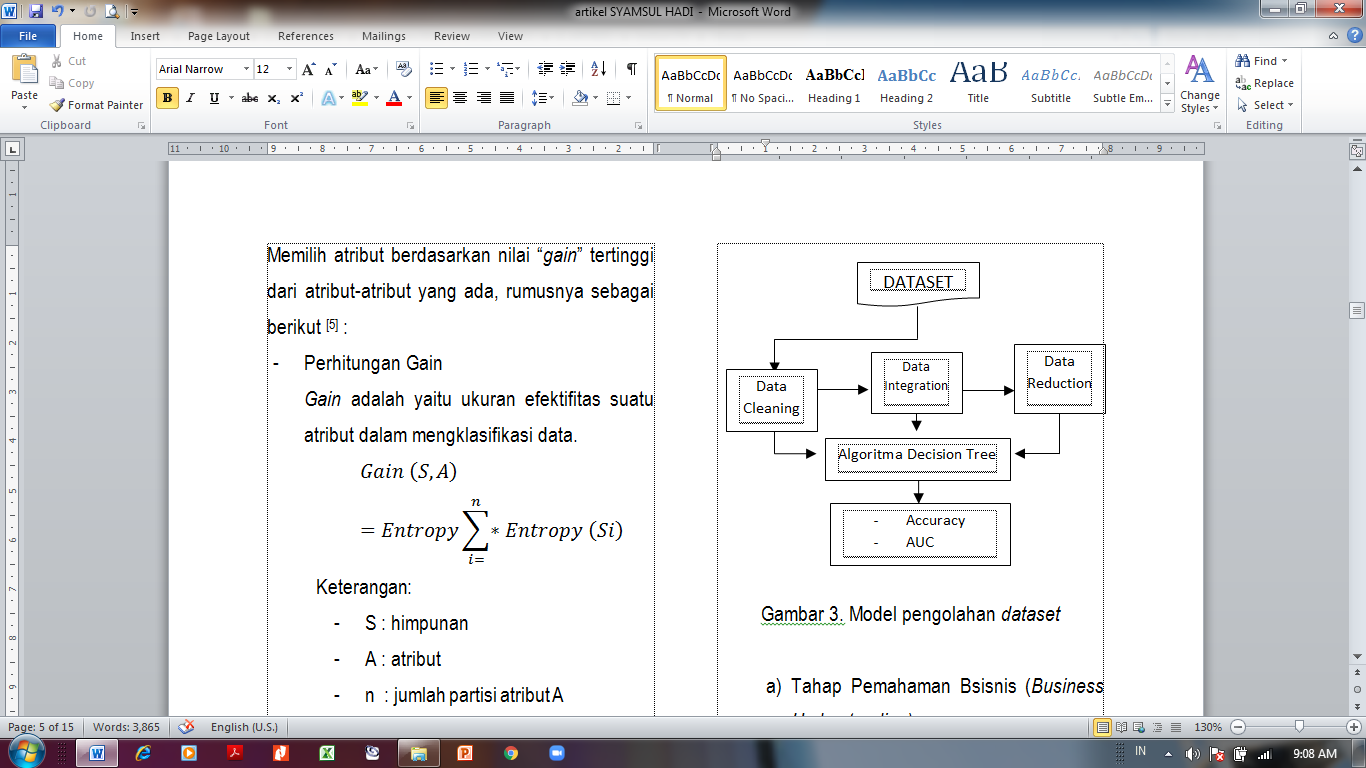 Gambar 3. Model pengolahan datasetAlgoritma Decision TreeDecision tree merupakan suatu metode klasifikasi yang menggunakan struktur pohon, dimana setiap node merepresentasikan atribut dan cabangnya merepresentasikan nilai dari atribut, sedangkan daunnya digunakan untuk merepresentasikan kelas. Node teratas dari decision tree ini disebut dengan root.Dalam beberapa aplikasi, akurasi dari sebuah klasifikasi atau prediksi adalah satu-satunya hal yang ditonjolkan dalam metode ini, contohnya perusahaan surat langsung membuat model yang akurat untuk memprediksi anggota mana yang berpotensi merespon permintaan terlepas dari bagaimana atau mengapa model itu berfungsi[4].Berikut beberapa jenis dari node yang ada pada algorimta decision treeAkar Akar merupakan node yang berada paling awal, tidak ada input dan outputnya bisa saja tidak ada atau bahkan bisa lebih dari satu outputInternal nodeInternal node merupakan node percabangan, disini bisa terjadi dua percabangan.DaunIni merupakan kesimpulan dari internal node, yang dimana hanya akan terdapat satu output saja atau satu kesimpulan.Memilih atribut berdasarkan nilai “gain” tertinggi dari atribut-atribut yang ada, rumusnya sebagai berikut [5] :Perhitungan GainGain adalah yaitu ukuran efektifitas suatu atribut dalam mengklasifikasi data.Keterangan:S : himpunanA : atributn  : jumlah partisi atribut ASi : jumlah kasus pada partisi ke-iS  : jumlah kasus dalam SMenghitung Nilai EntropyEntropy adalah besaran sebuah nilai ketidakpastian dalam suatu atribut dari kumpulan objekdimana : 
S : himpunan kasus 
A : fitur
n  : jumlah partisi S
pi : proporsi dari Si terhadap SMetode Penelitian Metode yang diusulkanDalam  melakukan eksperimen, penulis melakukan beberapa tahap agar mendapatkan hasil yang maksimal, diantaranya :Tahap Pemahaman BsisnisSesuai dengan laporan data kredit Koperasi Serba Usaha Daruzzakah Rensing Tahun 2018, terdapat beberapa masalah kredit yang sangat berpengaruh terhadap kestabilan koperasi. Untuk itu, maka dikembangkan model algoritma C 4.5 (Decision tree) untuk menentukan kelayakan faktor kredit lancar dan macet nasabah, agar untuk kedepannya bisa diantisipasi.Tahap Pemahaman Data Data kredit yang penulis gunakan ini diambil dari data Koperasi Serba Usaha Daruzzakah Rensing Tahun 2018. Di dalam data ini terdapat 254 nasbah yang di antaranya 88 orang dianggap lancar, 3 orang kurang lancar, dan 163 orang dinyatakan macet. Dalam data tersebut ada beberapa data nasabah yang digunakan sebagai atribut, yaitu no rekening nasabah, realisasi, jangka waktu, jumlah pinjaman, sisa pokok, sisa basil, tunggakan, dan kolektibilitasnya.Tahap Persiapan (preparation) data Pada tahapan ini, data sebanyak 254 dan terdiri dari 8 atribut akan dilakukan beberapa penyeleksian untuk menghasilkan data yang dibutuhkan, tahapannya yaitu :Data Cleaning (pembersihan data) untuk membersihkan nilai kosong atau tupel yang kosong. Data integration berfungsi menyatukan tempat penyimpanan (arsip) yang berbeda kedalam satu data. Dalam hal ini selama setahun data dipisahkan perbulan, maka dengan tahap ini data perbulan akan disatukan dalam satu tahun.Data reduction (pengurangan), jumlah atribut yang digunakan hanya beberapa saja, dan attribut yang tidak diperlukan akan dihapus. Objek dalam dataset mungkin terjadi duplikasi atau terjadi atribut yang sama, sehingga untuk memprediksi jumlah atribut, atribut yang sama akan dijadikan dalam satu atribut untuk mewakili atribut tersebut. Berikut adalah dataset yang digunakan :Tabel 1. Dataset nasabah Daruzzakah Rensing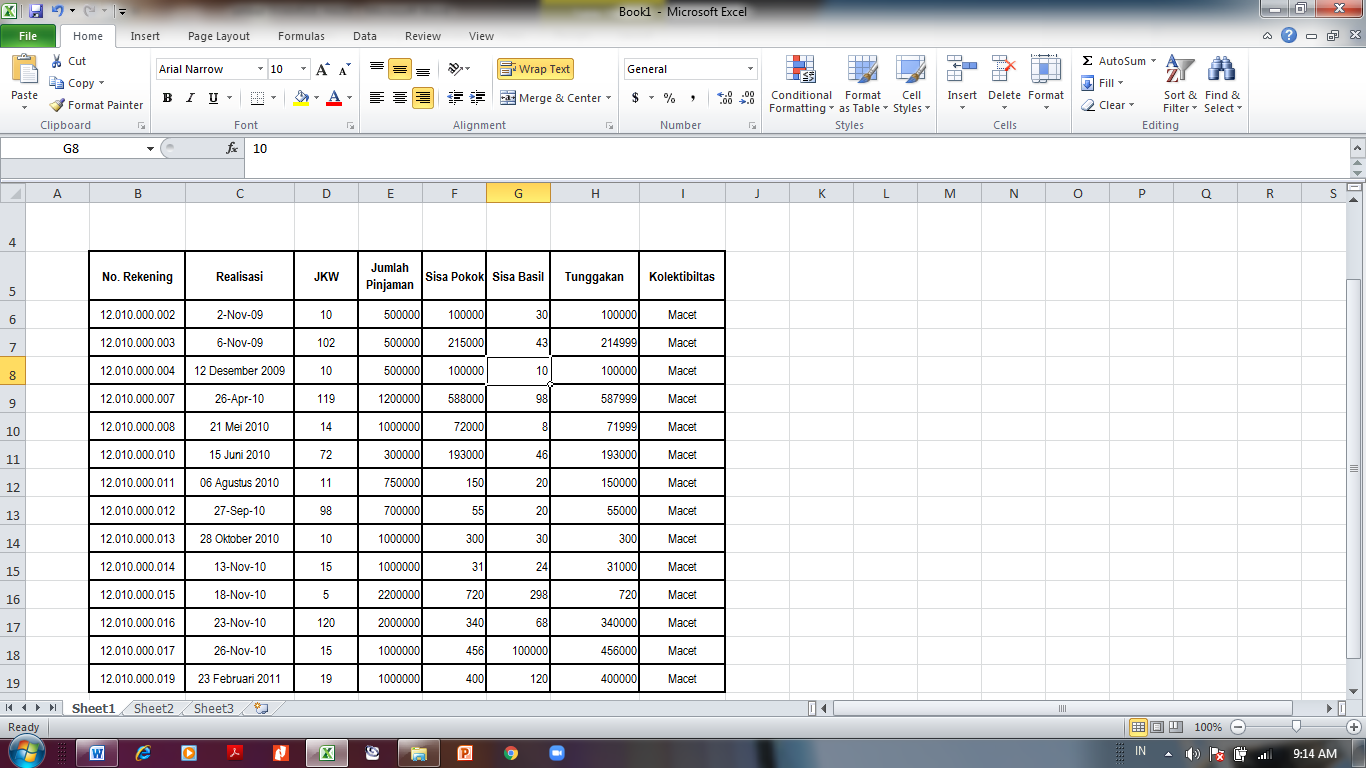 Pengolahan DataProses selanjutnya adalah pengolahan data sehingga didapatkan sebuah pohon keputusan dan pola sebab akibat dari kredit lancar dan macet pada koperasi Daruzzakah Rensing Lombok Timur. Berikut langkah dalam pengolahan data yang dilakukan :Memasukkan data training.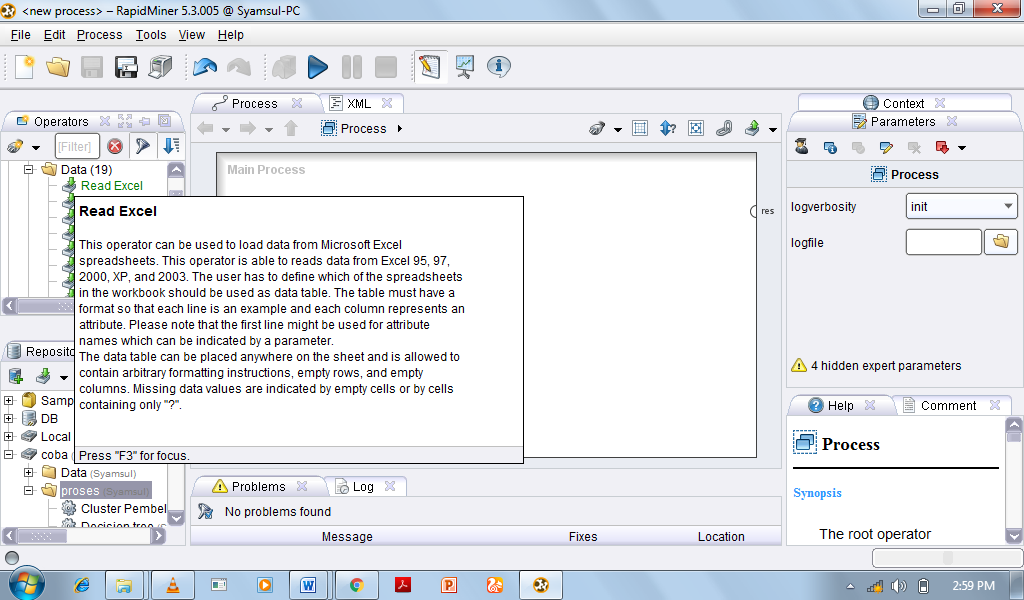 Gambar 4. Proses memasukan dataLalu drag block read excel tersebut ke dalam form kerja.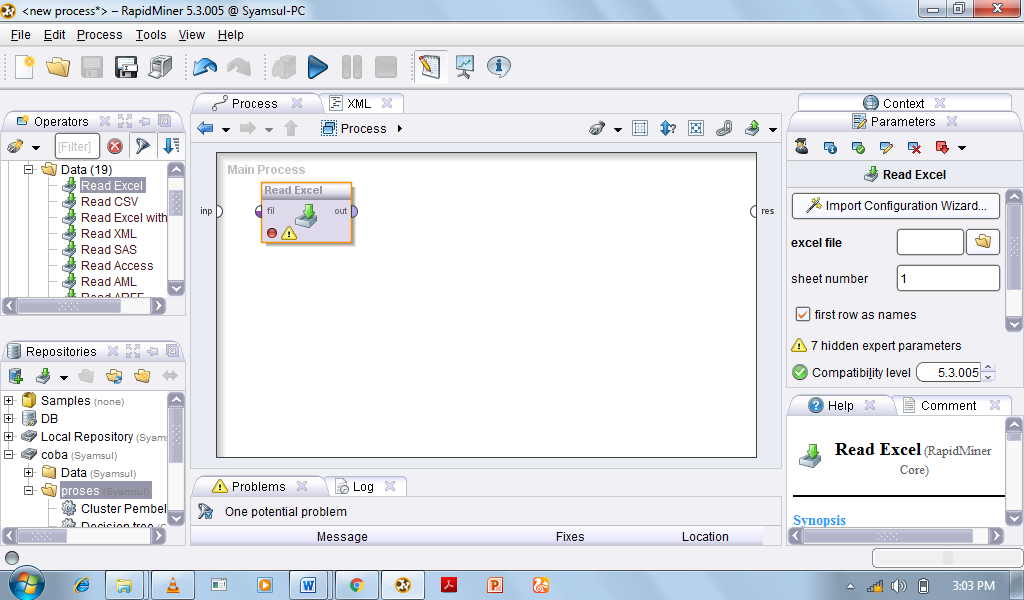 Gambar 5. Operator read axcelPilih data yang akan diolah, klik pada bagian pojok kanan tombol Import Configuration Wizard maka akan tampil form pemilihan data.Gambar 6. Import configuration wizard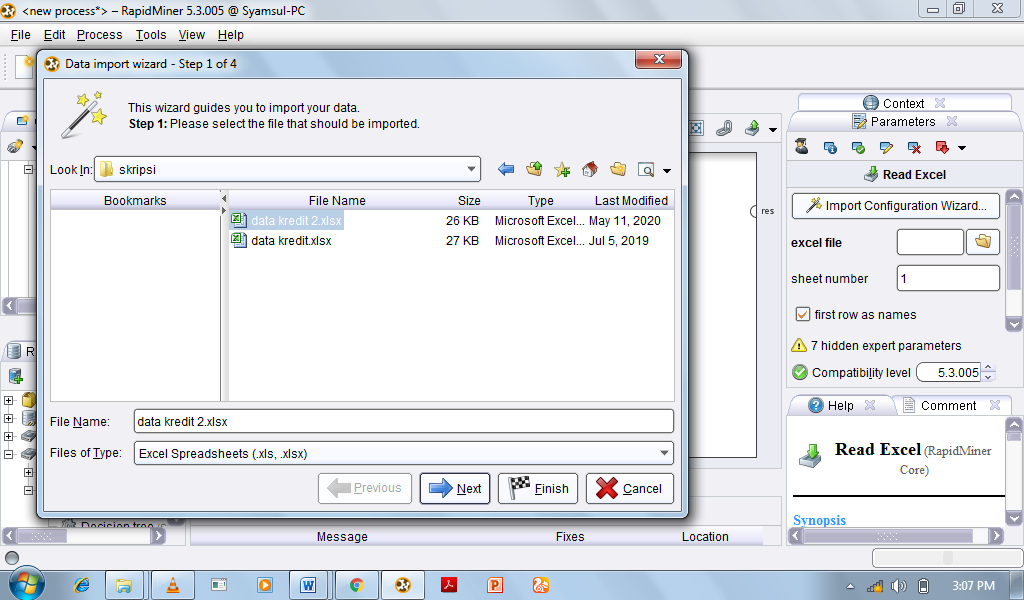 Gambar 7. Memilih data yang akan dimasukanJika data sudah dimasukan, langkah selanjutnya adalah pengolahan data, pilih operator decision tree pada block operator, dan sambungkan data dan operator decision tree. 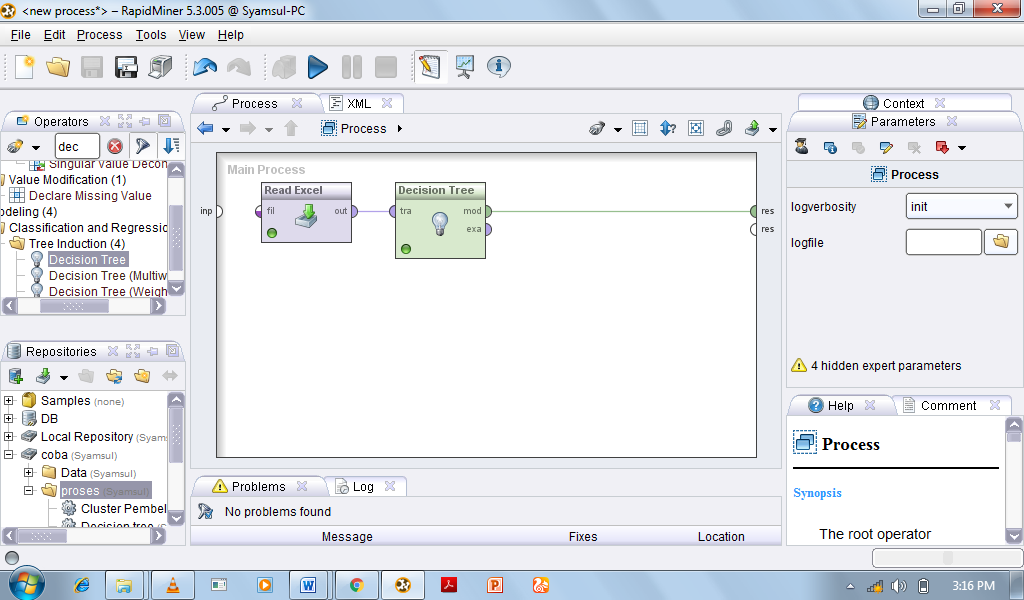 Gambar 8. pillih operator decision treeMaka didapatkan output sebagai berikut 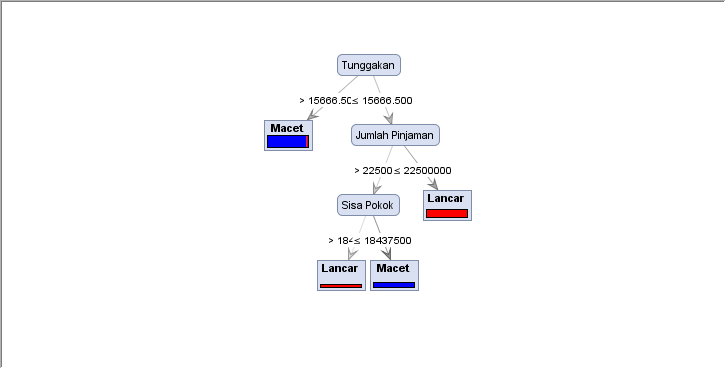 Gambar 9. Output pohon keputusanInformasi yang diperoleh adalah sebagai berikut : dari hasil pengolahan pohon keputusan di atas dapat disimpulkan bahwa jumlah tunggakan, jumlah pinjaman dan sisa pokok menjadi acuan dalam menentukan apakah kredit nasabah tersebut macet atau lancar. Jika jumlah tunggakannya lebih besar dari jumlah pinjamannya maka bisa dipastikan kredit nasabah tersebut macet, namun jika tunggakannya kecil dan jumlah pinjamannya juga kecil maka bisa dipastikan kredit nasabah lancar, tetapi jika tunggakannya kecil tetapi jumlah pinjamannya besar maka harus dilihat dari sisa pokoknya dahulu, jika sisa pokoknya lebih besar maka bisa dipastikan kredit nasabah tersebut lancar namun sebaliknya jika sisa pokoknya kecil maka sudah dipastikan kredit nasabah macet.Hasil dan PembahasanTujuan dari penelitian ini adalah untuk menguji keakuratan analisa prediksi faktor kredit macet dan lancar pada nasabah koperasi Daruzzakah Rensing menggunakan metode Algoritma decision tree. Data yang dianalisa adalah data kredit nasabah koperasi, yaitu semua data tersebut telah disetujui oleh pihak koperasi Serba Usaha Daruzzakah Rensing. Dari uji coba menggunakan K-Fold Validation 2  sampai 10.Tabel 2. Hasil pengujian berdasarkan x validation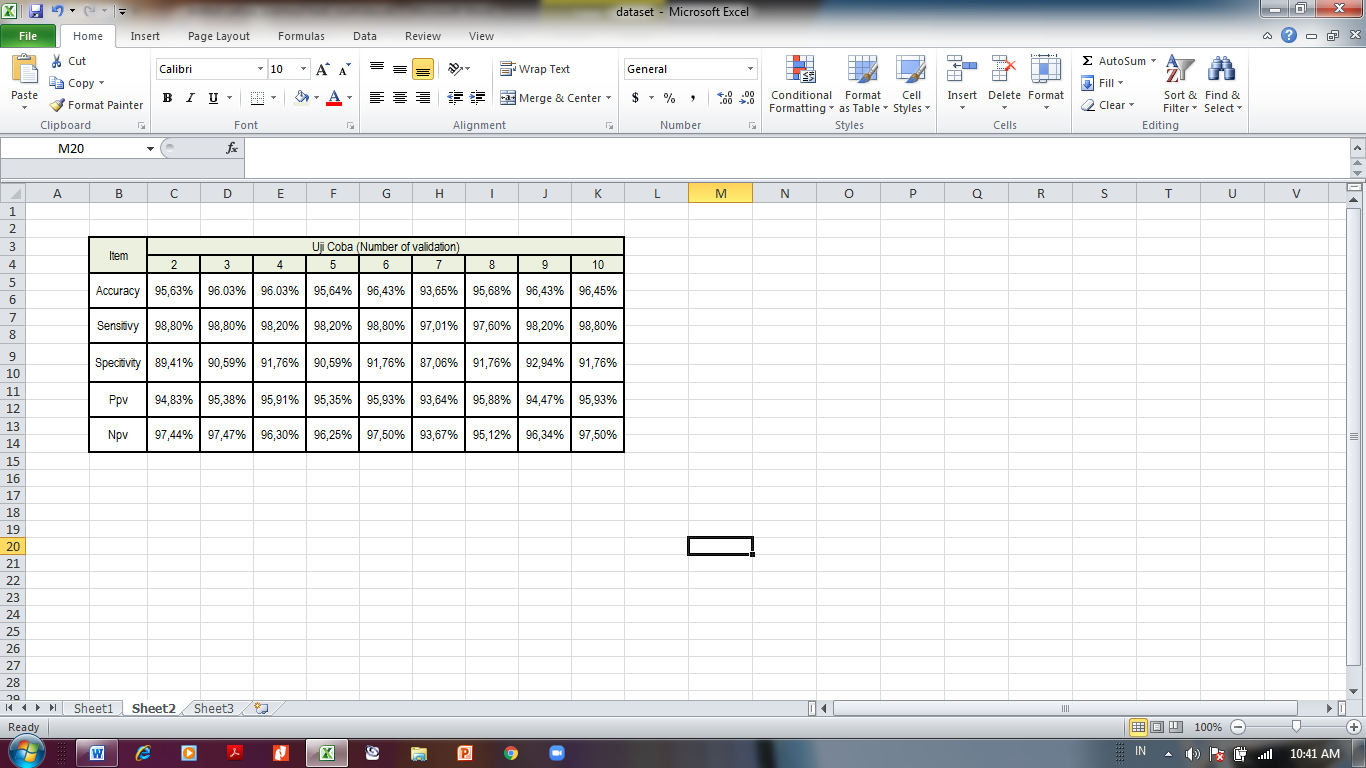 Dalam pengujian yang dilakukan maka didapatkan nilai akurasi tertinggi pada K-Fold Validation  9 dan 10 dengan sensitivity, specificity, Ppv dan Npv sebagai berikut:Tabel 3. Nilai akurasi tertinggi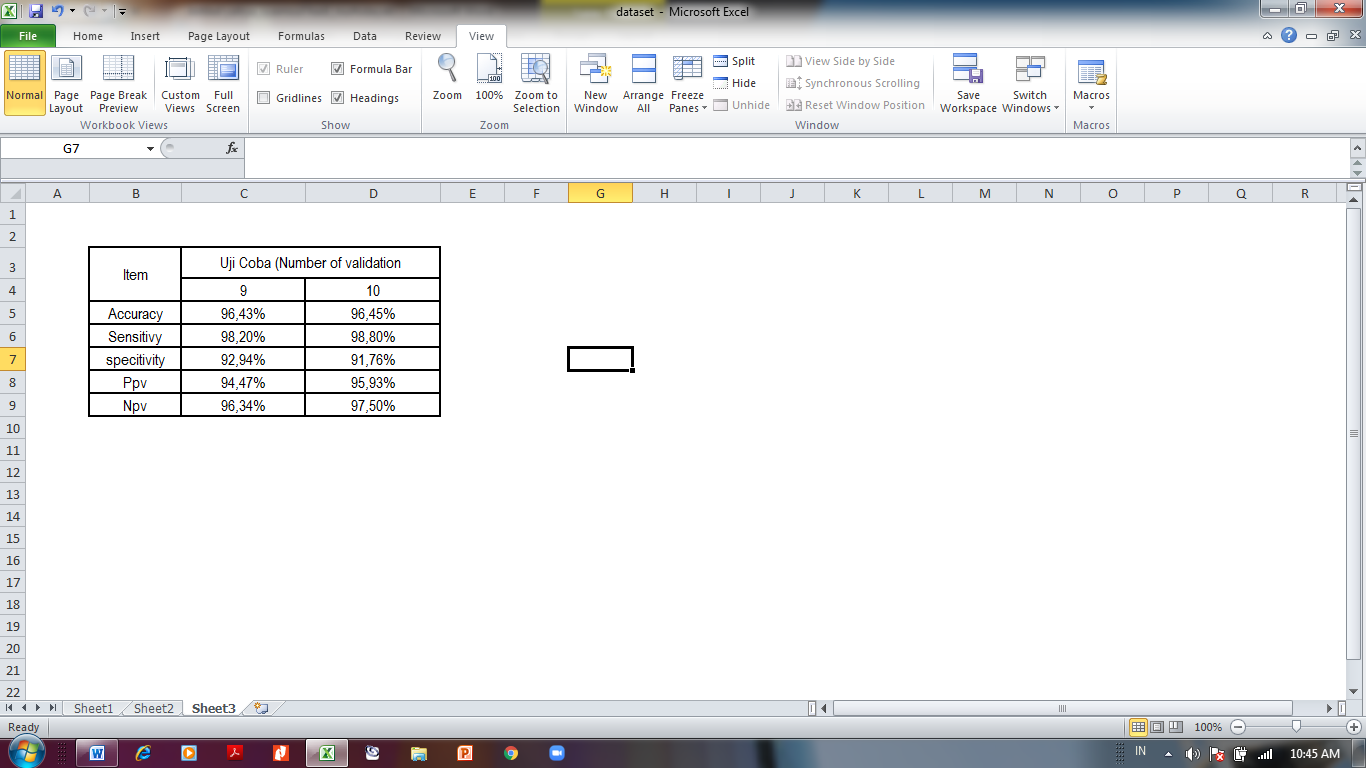 K-Fold Validation 9Pengujian ini dilakukan dengan membagi 9 bagian pada 252 data perkreditan nasabah yang akan diuji, yang terdiri dari data training dan data testing. Model confusion matrix akan membentuk matrix yang terdiri dari true positif atau tupel positif dan true negatif atau tupel negatif, kemudian masukkan data testing yang telah disiapkan kedalam confusion matrix sehingga mendapatkan hasil sebagai berikut :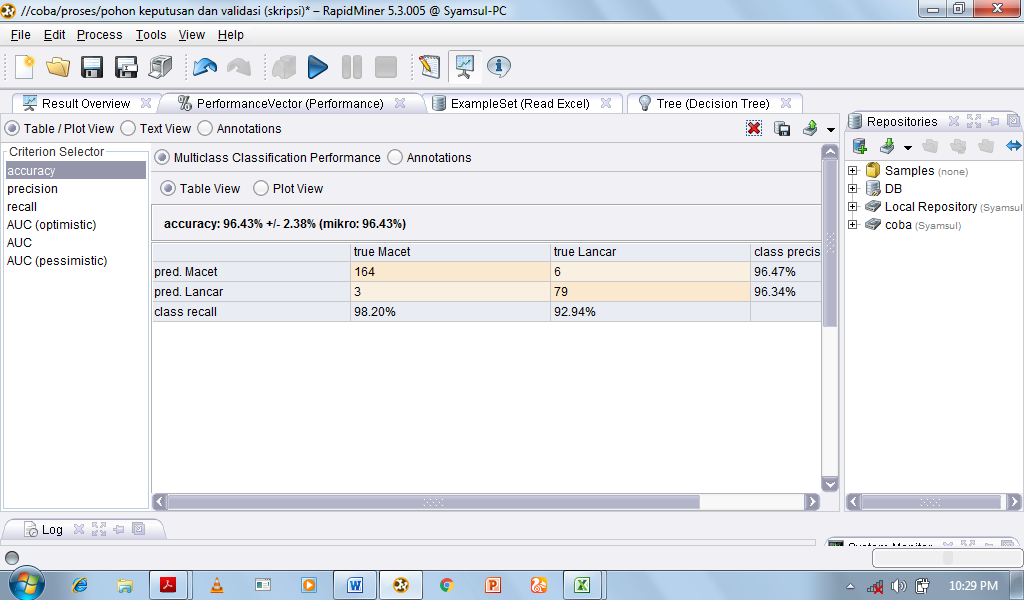 Gambar 10. Hasil akurasi K-Fold Validation 9Gambar di atas merupakan hasil pengujian menggunakan K-Fold Validation 9  yang menghasilkan nilai accurcy 96,43%.Tabel 4. Hasil akurasi K-Fold Validation 9Jumlah true positif (TP) adalah 164 record diprediksikan MACET menerima kredit dan false negatif (FN) sebanyak 3 record diprediksikan MACET, akan tetapi LANCAR untuk diberikan kredit. Berikutnya 79 record untuk true negatif (TN) diprediksikan sebagai LANCAR, dan 6 record false positif (FP) diprediksikan LANCAR namun ternyata MACET. Nilai accuracy, sensitivity, specitivity, ppv, dan nvp dapat dihitung dengan menggunakan persamaan di bawah ini :Accuracy 	=  		=  x 100 % = 96,43 %Dengan pengujian K-Fold Validation 9 yang terdapat 252 data untuk diprediksi yang terdiri dari data training dan data testing memperoleh hasil akurasi 96.43%, hal ini berarti dari 252 data yang di uji, 243 data yang dapat diprediksi. Sehingga tingkat kesalahan yang diperoleh adalah 4%, dalam hal ini 9 data tidak dapat diperediksi.Sensitivity	= s		= x100% = 98,20%Dengan pengujian algoritma decision tree yang terdapat 252 data untuk diprediksi yang terdiri dari data training dan data testing memperoleh hasil true positif (TP) prediksi MACET sebesar 98,20%, hal ini berarti 247 data yang diprediksi Kreditnya MACET. Sehingga tingkat kesalahan yang diperoleh adalah 2%, dalam hal ini 5 data diprediksi LANCAR.Specificity	= 			= x100% = 92,94%Dengan pengujian algoritma decision tree yang terdapat 252 data untuk diprediksi yang terdiri dari data training dan data testing memperoleh hasil true negatif (TN) prediksi LANCAR sebesar 92,94%, hal ini berarti 234 data yang diprediksi Kreditnya LANCAR. Sehingga tingkat kesalahan yang diperoleh adalah 8%, dalam hal ini 18 data diprediksi MACETPpv 		= 			= x100% = 94,47%Dengan pengujian algoritma decision tree yang terdapat 252 data untuk diprediksi yang terdiri dari data training dan data testing memperoleh hasil false positif (FP) prediksi LANCAR namun pada kebenarannya adalah MACET memperoleh hasil 94.47%, hal ini berarti 238 data yang diprediksi LANCAR namun pada kebenarannya adalah MACET. Sehingga tingkat kesalahan yang diperoleh adalah 6%, dalam hal ini 14 data diprediksi MACET namun pada kebenarannya adalah LANCAR.Npv	= 		= x100%=96,34%Dengan pengujian algoritma decision tree yang terdapat 252 data untuk diprediksi yang terdiri dari data training dan data testing memperoleh hasil false negatif (FN) prediksi MACET namun pada kebenarannya adalah LANCAR memperoleh hasil 96.34%, hal ini berarti 243 data yang diprediksi MACET namun pada kebenarannya adalah LANCAR. Sehingga tingkat kesalahan yang diperoleh adalah 4%, dalam hal ini 9 data diprediksi LANCAR namun pada kebenarannya adalah MACET.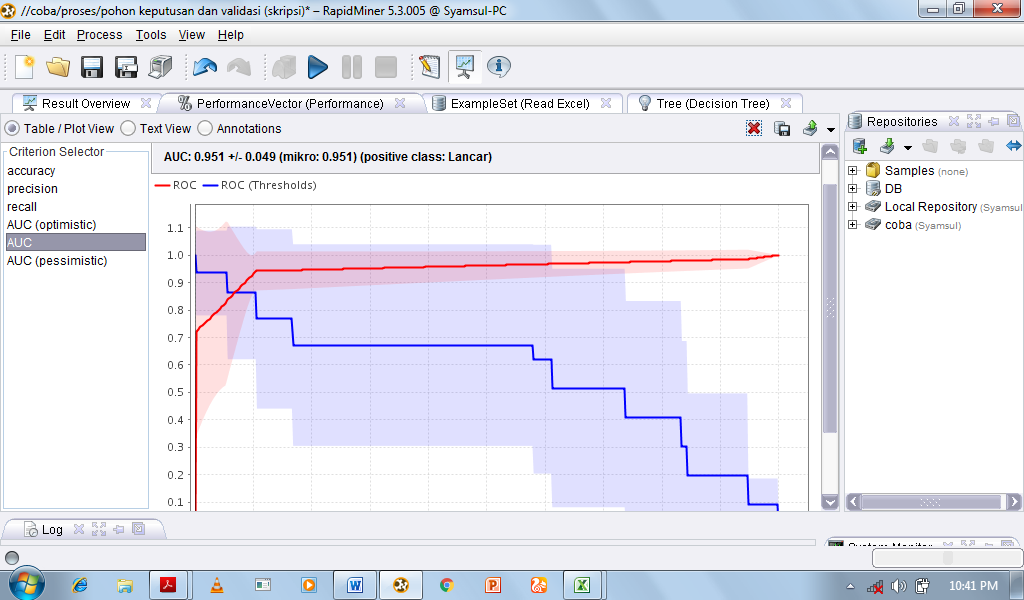 Gambar 11. Hasil AUC dari K-Fold Validation 9Gambar di atas adalah grafik ROC dengan nilai AUC (Area Under Curve) dengan hasil accuracy dengan K-Fold Validation 9 sebesar 0.951 dengan nilai akurasi Excellent Classification.K-Fold Validation 10Pengujian ini dilakukan dengan membagi 254 data menjadi 10 bagian, yang terdiri dari data training dan data testing. Model confusion matrix akan membentuk matrix yang terdiri dari true positif atau tupel positif dan true negatif atau tupel negatif, kemudian masukkan data testing yang telah disiapkan kedalam confusion matrix sehingga mendapatkan hasil. Nilai accuracy, sensitivity, specitivity, ppv, dan nvp dapat dihitung dengan menggunakan persamaan di bawah ini :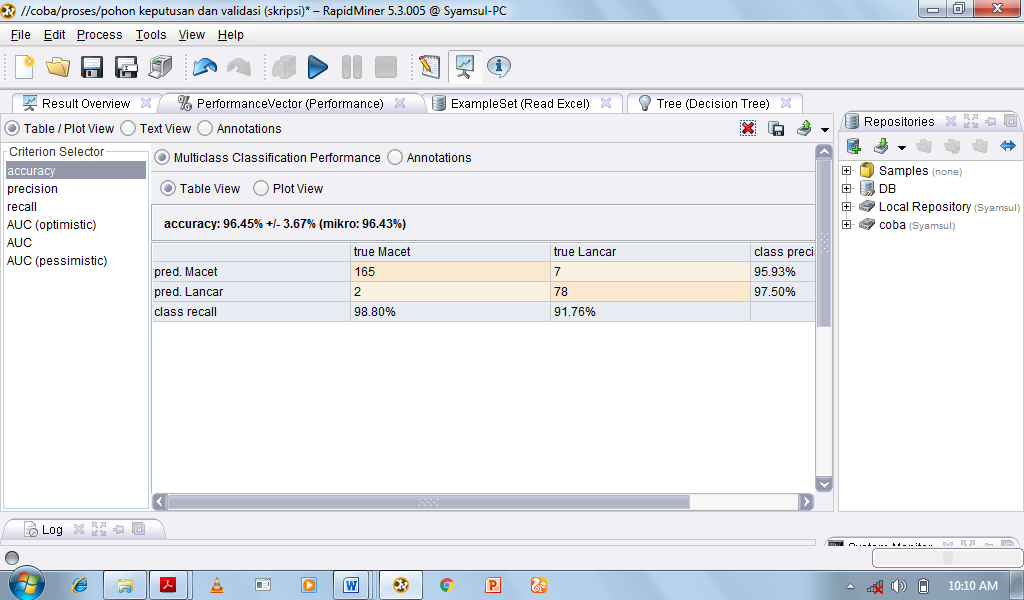 Gambar 12. Hasil akurasi K-Fold Validation 10Gambar di atas merupakan hasil pengujian menggunakan K-Fold Validation 10  yang menghasilkan nilai accurcy 96,45%.Tabel 5. Hasil akurasi K-Fold Validation 10Jumlah true positif (TP) adalah 165 record diprediksikan kredit MACET dan false negatif (FN) sebanyak 2 record diprediksikan MACET, akan tetapi LANCAR. Berikutnya 78 record untuk true negatif (TN) diprediksikan sebagai LANCAR membayar kredit, dan 7 record false positif (FP) diprediksikan LANCAR namun ternyata MACET. Accuracy 	=  		=  x 100 % = 96,45 %Dengan pengujian K-Fold Validation 10 yang terdapat 252 data untuk diprediksi yang terdiri dari data training dan data testing memperoleh hasil akurasi 96.45%, hal ini berarti dari 252 data yang di uji, 243 data yang dapat diprediksi. Sehingga tingkat kesalahan yang diperoleh adalah 4%, dalam hal ini 24 data tidak dapat diperediksi.Sensitivity	= 		= x100% = 98,80%Dengan pengujian algoritma decision tree yang terdapat 252 data untuk diprediksi yang terdiri dari data training dan data testing memperoleh hasil true positif (TP) prediksi MACET sebesar 98,80%, hal ini berarti 249 data yang diprediksi Kreditnya MACET. Sehingga tingkat kesalahan yang diperoleh adalah 2%, dalam hal ini 3 data diprediksi LANCAR.Specificity	= 			= x100% = 91,76%Dengan pengujian algoritma decision tree yang terdapat 252 data untuk diprediksi yang terdiri dari data training dan data testing memperoleh hasil true negatif (TN) prediksi LANCAR sebesar 91,76%, hal ini berarti 231 data yang diprediksi kreditnya LANCAR. Sehingga tingkat kesalahan yang diperoleh adalah 9%, dalam hal ini 21 data diprediksi MACET.Ppv 		= 			= x100% = 95,93%Dengan pengujian algoritma decision tree yang terdapat 252 data untuk diprediksi yang terdiri dari data training dan data testing memperoleh hasil false positif (FP) prediksi LANCAR namun pada kebenarannya adalah MACET memperoleh hasil 95.93%, hal ini berarti 242 data yang diprediksi LANCAR namun pada kebenarannya adalah MACET. Sehingga tingkat kesalahan yang diperoleh adalah 5%, dalam hal ini 10 data diprediksi MACET namun pada kebenarannya adalah LANCAR.Npv	= 		= x100%=97,50%Dengan pengujian algoritma decision tree yang terdapat 252 data untuk diprediksi yang terdiri dari data training dan data testing memperoleh hasil false negatif (FN) prediksi MACET namun pada kebenarannya adalah LANCAR memperoleh hasil 97.50%, hal ini berarti 246 data yang diprediksi MACET namun pada kebenarannya adalah LANCAR. Sehingga tingkat kesalahan yang diperoleh adalah 3%, dalam hal ini 6 data diprediksi LANCAR namun pada kebenarannya adalah MACET.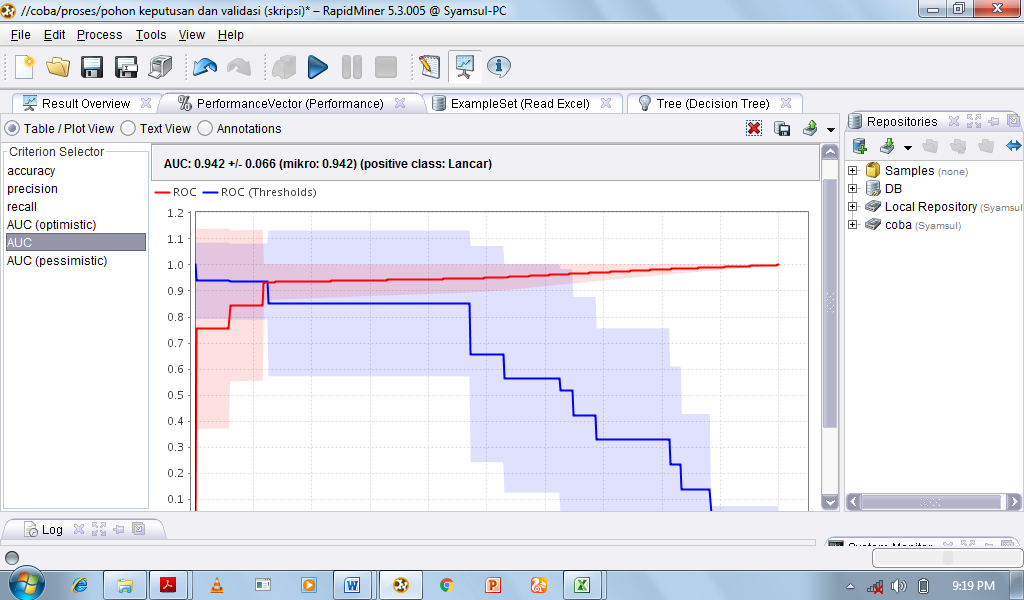 Gambar 13. Hasil AUC dari K-Fold Validation 10Gambar di atas adalah grafik ROC dengan nilai AUC (Area Under Curve) dengan hasil accuracy dengan K-Fold Validation 10 sebesar 0.942% dengan nilai akurasi Excellent Classification.Berdasarkan hasil uji coba maka didapatkan accuracy tertinggi pada dua K-Fold Validation yaitu pada K-Fold Validation 9 dan K-Fold Validation 10. Dimana didapatkan hasil accuracy sebesar 96,43 % pada K-Fold Validation 9 dan accuaracy sebesar 96,45% pada K-Fold Validation 10. Dan selisih akurasi keduanya adalah 0.02% yang menunjukan bahwa terjadi peningkatan 0.02% pada rentang k-fold validation 9 dan 10. Peningkatan pada setiap uji coba tidaklah selalu sama ini dipengaruhi oleh seberapa banyak pembagian data yang dilakukanAlgoritma decision tree mempunyai kemampuan yang baik dalam memecahkan masalah data mining walaupun dengan sampel yang terbatas. Eksperimen menggunakan metode decision tree yang terbaik menghasilkan nilai akurasi sebesar 96.45%. Hasil tersebut diperoleh dengan metode K-Fold Validation  10, dimana data dibagi menjadi 10 bagian untuk ditraining dan ditesting . serta didapatkan juga nilai AUC (Area Under Curve) sebesar 0.942 yang dimana AUC merupakan parameter yang digunakan dalam analisis klasifikasi dalam menentukan model terbaik untuk prediksi suatu kelas atau atribut, AUC sendiri mempunyai rentang nilai dari 0 sampai 1, yang artinya semakin nilai AUC mendekati angka 1 maka prediksi atau diagnosa atributnya semakin bagus. Ini menjunjukan nilai AUC sebesar 0.942 yang didapatkan setelah melakukan pengujian dengan K-Fold Validation 10 sangat baik karena hampir mendekati angka 1.KesimpulanSetelah dilkukannya pengujian sebanyak 9 kali yaitu dari validation 2 sampai dengan 10 maka didapatkan dua hasil akurasi terbaik dari K-Fold Validation 9 dan K-Fold Validation 10 yang masing-masing memiliki nilai accuracy sebesar 96,43% pada K-Fold Validation 9 dan 96,45%  dari K-Fold Validation 10. Dan selisih akurasi keduanya adalah 0.02% yang menunjukan bahwa terjadi peningkatan 0.02% pada rentang k-fold validation 9 dan 10. Peningkatan pada setiap uji coba tidaklah selalu sama ini dipengaruhi oleh seberapa banyak pembagian data yang dilakukan Maka didapatkan nilai accuracy terbaik  pada K-Fold Validation 10 dengan akurasi sebesar 96,45% dimana data dibagi menjadi 10 bagian untuk ditraining dan ditesting . serta didapatkan juga nilai AUC (Area Under Curve) sebesar 0.942 yang dimana AUC merupakan parameter yang digunakan dalam analisis klasifikasi dalam menentukan model terbaik untuk prediksi suatu kelas atau atribut, AUC sendiri mempunyai rentang nilai dari 0 sampai 1, yang artinya semakin nilai AUC mendekati angka 1 maka prediksi atau diagnosa atributnya semakin bagus. Ini menjunjukan nilai AUC sebesar 0.942 yang didapatkan setelah melakukan pengujian dengan K-Fold Validation 10 sangat baik karena hampir mendekati angka 1.Daftar Pustaka[1]	R. Z. Yahya, “Prediksi Jumlah Penggunaan BBM Perbulan Menggunakan Algoritma Decition Tree (C4.5) Pada Kantor Dinas Lingkungan Hidup dan Kebersihan Kecamatan Selong Kabupaten Lombok Timur,” vol. 1, no. 1, pp. 56–63, 2018.[2]	Y. K. Putra, Y. K. Mashun, F. Teknik, and U. Hamzanwadi, “Prediksi Jumlah Retribusi Sampah Perbulan menggunakan Algoritma Decition Tree (C4.5) pada Kantor Dinas Lingkungan Hidup dan Kebersihan Kecamatan Selong Kabupaten Lombok Timur,” vol. 1, no. 1, 2018.[3]	A. C Hutasoit, P. Tarigan, and E. R. Siagian, “IMPLEMENTASI DATA MINING KLASIFIKASI STATUS GIZI BALITA PADA POSYANDU MEDAN TIMUR DENGAN MENGGUNAKAN,” vol. 17, pp. 355–361, 2018.[4]	A Jajang W. Mahri, “Pelayanan dan manfaat koperasi, serta pengaruhnya terhadap partisipasi anggota,” 2016.[5]	E. I. Siburian, G. Ginting, and R. D. Sianturi, “PENERAPAN ALGORITMA C4.5 UNTUK PREDIKSI KELAYAKAN PEMAKAIAN ALAT LABORATORIUM KOMPUTER (STUDI KASUS: SMK HKBP SIDIKALANG),” Maj. Ilm. INTI, vol. 13, no. September, pp. 256–262, 2018.[6]	A. Zulkifli, “Metode C45 Untuk Mengklarifikasi Pelanggan Perusahaan Telekomunikasi Seluler,” vol. 2, no. 1, p. 41, 2016.[7]	P. Alkhairi, “Pembelajaran dasarr klasifikasi algoritma decision tree,” pp. 1–5, 2018.[8]	S. K. Andie, “PENERAPAN DECISION TREE UNTUK MENGANALISIS MAHASISWA BARU,” vol. 7, no. 1, pp. 8–14, 2016.Predicate ClassPredicate ClassPredicate ClassObserved ClassMacetLancarMacet1646Lancar379Predicate ClassPredicate ClassPredicate ClassObserved ClassMacetLancarMacet1657Lancar278